Rusa je pustna žival, s katero pustne šeme želijo plodnost in zdravje pri konjih ter drugi živini. Poznajo jo v Sloveniji in skorajda po vsej Evropi. Na našem območju ruso najpogosteje srečujemo po vaseh na Ptujskem polju, kjer se njena nosilca skrijeta pod leseno ogrodje s ponjavo iz vrečevine. Spredaj je lesena glava, opeta z ovčjo kožo, z gibljivo ali kar prosto visečo spodnjo čeljustjo in jezikom, zadaj pa rep. Pod njim visijo napihnjeni svinjski mehurji, ki predstavljajo moda. Na hrbtu je pritrjena še lutka iz cunj. Male dvonoge ruse, kjer je pod ogrodjem samo en človek, so v manjšini.Kurent predstavlja najbolj množičen etnografski pustni lik, ki vsako leto v času od svečnice do pepelnice opravlja obhode po vaseh in mestih. Za izvajanje samega obredja je potrebna oprava, ki se imenuje kurentija. Sestavljena je iz ovčjega kožuha, kurentove kape, petih zvoncev in ježevke. Po obliki kape poznamo pernatega in rogatega kurenta. Pri pernatem je usnjena maska obdana z ovčjo kožo, puranjimi ali gosjimi peresi in raznobarvnimi papirnatimi trakovi in rožami, privezanimi na usnjene rogove. Pri rogatem je usnjena maska obdana z ovčjo kožo, na vrhu so vgrajeni pravi kravji rogovi. Pustni lik kurent je omejen na regijo Spodnje Podravje, ki zajema 19 občin. V skupini kurentov je tudi pustni lik hudič - kot simbol potencialnega zla, ki ga kurenti preganjajo.Baba deda nosi ali ded nosi babo je sicer lik, znan v številnih evropskih državah, in ga lahko povežemo z likom starca in starke, ki v človeški podobi predstavljata duhove rajnih. Maska je narejena iz starega pletenega koša iz šibja brez dna, na sprednjo stran koša pa pritrdijo lutko stare ženske. Spodnji del koša navzdol je oblečen v staro žensko krilo. Nosilec maske, ki se maskira v starca, dejansko stopi v koš in si ga z naramnicami obesi na ramena, vse skupaj pa daje vtis, kot da stara baba nosi deda. Vlogi sta lahko seveda tudi obratni, če na koš pritrdijo lutko starega moškega, koš pa nase obesi ženska (ded babo nosi).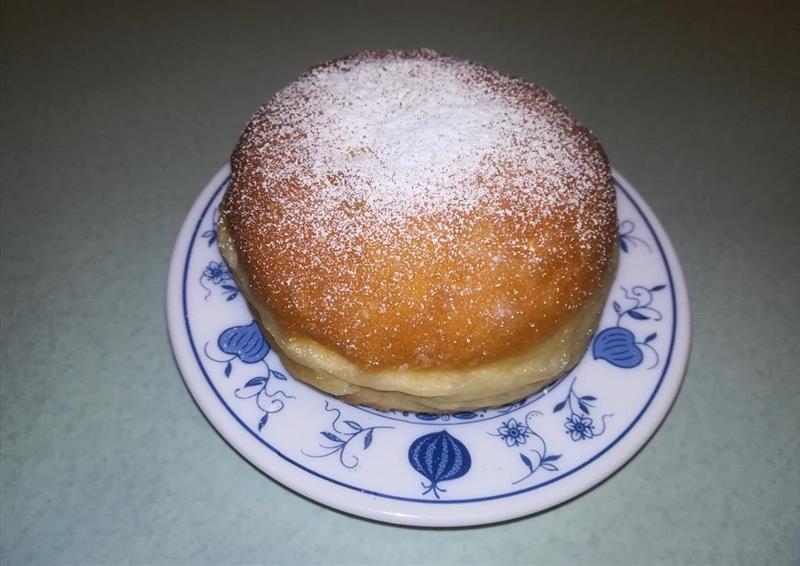 